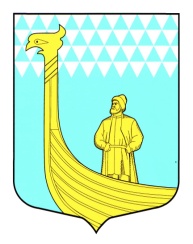 СОВЕТ   ДЕПУТАТОВМУНИЦИПАЛЬНОГО ОБРАЗОВАНИЯВЫНДИНООСТРОВСКОГО СЕЛЬСКОГО ПОСЕЛЕНИЯВОЛХОВСКОГО МУНИЦИПАЛЬНОГО ОБРАЗОВНИЕЛЕНИНГРАДСКОЙ ОБЛАСТИ  РЕШЕНИЕот  «   _25__» сентября  2014  года                                            №  1Об утверждении Регламента первого заседания  Совета депутатов муниципального образования Вындиноостровское поселение третьего созываВ соответствии с  Уставом муниципального образования  Вындиноостровское сельское поселение   Волховского муниципального района Ленинградской области, Совет депутатов муниципального образования Вындиноостровское сельское поселение  Волховского муниципального района Ленинградской области  решил:	1. Утвердить Регламент первого заседания Совета депутатов муниципального образования Вындиноостровское сельское поселение Волховского муниципального района Ленинградской области третьего созыва согласно Приложению № 1 к настоящему решению.2. Настоящее решение  вступает в силу со дня его принятия.Председательствующий на заседаниисовета депутатов муниципального образования Вындиноостровское сельское поселениеВолховского муниципального районаЛенинградской области                                                                   А.ВеревкинаУтвержденрешением Совета депутатовмуниципального образованияВындиноостровское сельское поселениеот «_25__»  сентября 2014 года № 1Приложение № 1                                                  РЕГЛАМЕНТпервого заседания Совета депутатов муниципального образованияВындиноостровское сельское поселение   Волховского муниципального района Ленинградской области третьего созываНастоящий Регламент Совета депутатов муниципального образования Вындиноостровское сельское поселение третьего созыва (далее по тексту – Регламент) разработан в соответствии с законодательством Российской Федерации, Уставом муниципального образования Вындиноостровское сельское  поселение (далее по тексту – Устав) и определяет порядок проведения первого заседания Совета депутатов муниципального образования Вындиноостровское сельское поселение (далее по тексту – Совет депутатов)  по решению вопросов, находящихся в компетенции Совета депутатов.Соблюдение настоящего Регламента является обязательным для всех лиц, участвующих в первом заседании Совета депутатов.Статья 1.   Общие положения1. Совет депутатов является представительным органом местного самоуправления муниципального образования Вындиноостровское сельское поселение Волховского муниципального района Ленинградской области, и состоит из 10 депутатов.2. Срок полномочий Совета депутатов третьего созыва в соответствии с Уставом составляет 5 лет. Совет депутатов может осуществлять свои полномочия в случае избрания не менее двух третей от установленной Уставом  численности депутатов.3. Полномочия Совета депутатов, в том числе относящиеся к исключительной  компетенции, определены статьей  36  Устава МО Вындиноостровское сельское поселение.Статья  2.  Структура Совета депутатов1. В структуру Совета депутатов входят глава муниципального образования Вындиноостровское сельское поселение (далее по тексту – глава поселения), исполняющий полномочия председателя Совета депутатов, заместитель главы муниципального образования Вындиноостровское сельское поселение (далее по тексту – заместитель главы поселения), постоянные депутатские комиссии Совета депутатов, фракции Совета депутатов.2. Совет депутатов вправе создавать депутатские постоянные и временные комиссии и группы, депутатские фракции, которые действуют в соответствии с Положениями, утверждаемыми  Советом депутатов.Статья 3. Глава поселения 1. Организацию деятельности Совета депутатов осуществляет глава поселения, исполняющий полномочия председателя Совета депутатов.2. Глава поселения наделяется Уставом собственными полномочиями по решению вопросов местного значения.3. В ходе заседаний Совета депутатов глава поселения, как председатель Совета депутатов:- открывает и закрывает заседание Совета депутатов;- сообщает о числе присутствующих и отсутствующих на нем депутатов;- предлагает на утверждение проект повестки дня заседания Совета депутатов;- ставит на обсуждение вопросы повестки дня заседания Совета депутатов;- руководит заседанием Совета депутатов, следит за наличием кворума и соблюдением принятого депутатами порядка работы;- предоставляет слово докладчикам, содокладчикам и выступающим по повестке дня заседания Совета депутатов;- сообщает, по предложению депутатов, сведения о приглашенных на заседание Совета депутатов лицах;- предоставляет слово для выступления по рассматриваемым вопросам лицам, приглашенным на заседание Совета депутатов и записавшимся для выступлений;- организует прения;- при грубом нарушении порядка заседания Совета депутатов удаляет из зала нарушителя, не являющегося депутатом Совета депутатов;- оглашает поступившие письменные вопросы, заявления и справки депутатов, предоставляет депутатам слово для устных запросов, вопросов и справок, а также для замечаний по ведению заседания Совета депутатов, предложений и поправок к проектам решений Совета депутатов, для выступления по мотивам голосования;- ставит предложение депутата на голосование, если депутат настаивает на этом;- проводит голосование депутатов, при необходимости объявляет вид голосования (открытое, тайное, рейтинговое, по процедурным вопросам) и его результаты;- при необходимости объявляет перерыв в работе заседания;- организует выполнение поручений Совета депутатов, связанных с обеспечением работы заседания Совета депутатов;- организует ведение протокола заседания Совета депутатов и подписывает протокол заседания Совета депутатов;- при необходимости проводит консультации с группами депутатов и отдельными депутатами в целях преодоления разногласий и разрешения других вопросов, возникающих в ходе работы заседания Совета депутатов.Председательствующий обязан:- соблюдать настоящий Регламент и обеспечивать его соблюдение всеми участниками заседания;- следить за наличием кворума при голосовании, проводя при необходимости по личной инициативе или по требованию любого депутата, поддержанного не менее одной третью присутствующих депутатов, поименную регистрацию;- ставить на обсуждение вопросы утвержденной повестки дня в установленной последовательности;- предоставлять слово строго в порядке поступления заявок, если на заседании не установлен другой порядок;- ставить на голосование поданные предложения только в порядке, установленном Регламентом;- оглашать перед голосованием все предложения, относящиеся к данному вопросу;- оглашать предложение, которое ставится на голосование;- оглашать сразу после голосования принятое решение и результаты голосования;- выполнять другие требования, предъявляемые к нему настоящим Регламентом.Председательствующий вправе:- в случаях и порядке, установленном настоящим Регламентом, призвать выступающего высказываться по существу обсуждаемого вопроса;- прерывать выступление после предупреждения, сделанного выступающему, если тот вышел за рамки установленного времени или нарушил Регламент;- задавать вопросы выступающему по окончании его выступления для уточнения формулировки внесенного им предложения;- объявить участнику заседания замечание за неэтичное поведение, нарушение Регламента.Председательствующий не вправе:- прерывать выступление, если выступающий не выходит за рамки отведенного времени и не нарушает Регламент.	Статья  4.  Заместитель главы поселения1. Глава поселения вправе иметь заместителя, избираемого из числа депутатов простым большинством от числа избранных депутатов.           2. Заместитель главы поселения исполняет полномочия председателя Совета депутатов в случае его временного отсутствия (болезнь, отпуск, командировка) либо невозможности исполнения им своих полномочий, а также досрочного прекращения полномочий главы поселения. В случае досрочного прекращения полномочий главы поселения Совет депутатов обязан в течение 10 дней избрать из своего состава нового главу, к которому переходят все полномочия главы поселения в пределах срока полномочий Совета депутатов.	3. Заместитель главы поселения может выполнять иные функции в соответствии с распределением обязанностей, установленных конкретными поручениями главы поселения либо решениями Совета депутатов.4. Заместитель главы поселения подотчетен главе поселения и Совету депутатов. 5. Прекращение полномочий заместителя главы поселения оформляется решением Совета депутатов по следующим основаниям: - по собственному желанию;- за неисполнение, ненадлежащее исполнение возложенных полномочий;- по инициативе главы поселения;- по инициативе 1/3 от числа избранных депутатов Совета депутатов.Решение о прекращении полномочий заместителя главы поселения принимается большинством от числа избранных депутатов Совета депутатов. Статья  5.  Комиссии Совета депутатов1. Для организации своей деятельности  Совет депутатов может создавать постоянные комиссии, временные комиссии и согласительные комиссии, депутатские группы, которые являются формами аналитической, рекомендательной и контрольной работы Совета депутатов. Постоянные и временные комиссии, рабочие группы в своей работе подотчетны Совету депутатов.2. Совет депутатов образует из числа депутатов на срок своих полномочий постоянные комиссии в целях подготовки и предварительного рассмотрения  проектов решений Совета депутатов, содействия их реализации и осуществления иных функций в соответствии с Положением о постоянной депутатской комиссии, утвержденным решением Совета депутатов.                 Координация деятельности депутатских комиссий осуществляется председателем Совета депутатов.Состав постоянной  депутатской комиссии, председатель, его заместитель утверждаются решением Совета депутатов.Заседания комиссий проводятся по мере необходимости, но не реже одного раза в три  месяца. Заседание депутатской комиссии правомочно, если на нем присутствуют более половины от общего числа членов комиссии. Решения принимаются простым большинством голосов от числа присутствующих членов комиссии.В заседаниях постоянных комиссий могут принимать участие другие депутаты с правом совещательного голоса.Заседание постоянной комиссии оформляется протоколом, который подписывает председатель комиссии.Постоянные комиссии вправе проводить совместные заседания.Постоянные комиссии имеют право запрашивать документы и материалы, необходимые для их деятельности, приглашать на заседания представителей администрации муниципального образования Вындиноостровское сельское поселение, иных лиц.Заключения  постоянных депутатских комиссий, принятые в пределах  их компетенции и изложенные в содокладе председателем постоянной комиссии, подлежат  рассмотрению  на заседании Совета депутатов.3. Для решения и подготовки вопросов Совет депутатов может привлекать специалистов. Привлеченные для работы в Совет депутатов специалисты могут  принимать участие в заседаниях всех депутатских  комиссий.4. Заседания депутатских комиссий являются открытыми. По решению комиссии заседание может быть закрытым. Депутаты Совета депутатов, глава поселения вправе присутствовать на заседаниях комиссий как открытых, так и проводимых в закрытом порядке. 5. Председатели постоянных депутатских комиссий обязаны ежеквартально отчитываться перед Советом депутатов о работе комиссий и об осуществлении контроля над исполнением решений, отнесенных к ведению соответствующих комиссий.Статья  6.  Порядок проведения  первого  заседания Совета депутатов1. Совет депутатов решает вопросы, отнесенные к его компетенции, на заседаниях. Заседания Совета депутатов проводятся не реже одного раза в три месяца. Заседание Совета депутатов не может считаться правомочным, если на нем присутствует менее 50 процентов от числа избранных депутатов. Регистрация проводится до начала заседания, а также после каждого перерыва в заседании.2. Первое заседание Совета депутатов является открытым. Приглашенные и присутствующие на заседании лица не вправе вмешиваться в работу заседания, проявлять одобрение или неодобрение, обязаны соблюдать порядок и подчиняться распоряжениям председательствующего на заседании.3. Выступление на заседании допускается только после предоставления слова председательствующим. Выступающий обязан соблюдать настоящий Регламент, не допускать неэтичного поведения.Какие-либо высказывания с места, нарушающие порядок в зале, не допускаются. Поступившие в письменном виде от участников заседания справки по рассматриваемому вопросу и процедуре обсуждения, оглашаются председательствующим немедленно в паузе между выступлениями.4. Депутат Совета депутатов может оспорить действия председательствующего, установленные настоящей статьей, посредством выступления по порядку ведения заседания.5. Совет депутатов по вопросам, входящим в его компетенцию, принимает решения.6. Решения на первом заседании принимаются большинством голосов от числа избранных депутатов.7. Все решения на первом заседании Совета депутатов принимаются открытым голосованием.   Каждый депутат голосует лично. Депутат, отсутствующий во время голосования, не вправе подавать свой голос после окончания голосования.8. Вновь избранный Совет депутатов собирается на первое заседание в  течение двух недель со дня избрания в правомочном составе. Первое заседание проводится в порядке, установленном настоящим Регламентом.	9. Непосредственно перед открытием первого заседания Совета депутатов слово предоставляется представителю территориальной избирательной комиссии, который оглашает поименный состав Совета депутатов и поручает ведение заседания старейшему по возрасту депутату Совета депутатов.До избрания главы поселения первое заседание Совета депутатов открывает и ведет старейший по возрасту депутат.10. Председательствующий на первом заседании Совета депутатов ставит на обсуждение депутатов вопрос о формировании повестки дня первого заседания Совета депутатов.Повестка дня должна включать следующие вопросы:- утверждение Регламента первого заседания Совета депутатов;- избрание главы поселения;- избрание заместителя главы поселения;- избрание из состава депутатов одного депутата в Совет депутатов Волховского муниципального района.Необходимость включения в повестку дня иных вопросов, а также исключение из повестки дня каких-либо вопросов, определяется депутатами при обсуждении и утверждении повестки дня.11. После утверждения повестки дня депутаты утверждают Регламент проведения первого заседания Совета депутатов.12. После утверждения Регламента первого заседания депутаты избирают главу поселения.Избрание главы поселения осуществляется в следующем порядке.Глава поселения избирается Советом депутатов из своего состава на срок полномочий Совета депутатов.Кандидаты на должность главы поселения выдвигаются депутатами Совета депутатов, а также в порядке самовыдвижения.Голосование проводится по каждой кандидатуре на должность главы поселения по мере их выдвижения, за исключением лиц, взявших самоотвод. Самоотвод принимается без голосования.Избранным на должность главы поселения считается кандидат, набравший более половины голосов от установленной численности депутатов.В случае если кандидат не набрал требуемого для избрания числа голосов, Совет депутатов проводит повторные выборы в порядке, установленной настоящей статьей.Итоги голосования оформляются решением Совета депутатов.Решение подписывается председательствующим на заседании Совета депутатов  в день заседания и вступает в силу со дня принятия.13. После избрания главы поселения полномочия председательствующего на первом заседании Совета депутатов осуществляет вновь избранный глава поселения.14. Совет депутатов избирает из своего состава заместителя главы поселения, депутата в Совет депутатов Волховского муниципального района в  следующем порядке.Кандидат на должность заместителя главы поселения, кандидат в депутаты Совета депутатов Волховского муниципального района выдвигаются депутатами Совета депутатов, а также  в порядке самовыдвижения.Голосование проводится по каждой кандидатуре по мере их выдвижения, за исключением лиц, взявших самоотвод. Самоотвод принимается без голосования.Избранными считаются кандидаты, за которых проголосовало более половины от установленной численности депутатов Совета депутатов.В случае если кандидаты не набрали требуемого для избрания числа голосов, проводятся повторные выборы.Итоги голосования оформляются решением Совета депутатов.	15. Решения, принятые на первом заседании Советом депутатов,  в течение двух дней направляются главе поселения для подписания.Глава поселения в течение трех дней подписывает решения  Совета депутатов. Решения, требующие официального опубликования (обнародования), публикуются в средствах массовой информации в сроки, установленные Уставом. 16. На первом заседании Совета депутатов ведется протокол, в котором фиксируется ход и результаты заседания Совета депутатов.Протокол заседания Совета оформляется не позднее, чем через 5 рабочих дней со дня окончания заседания.Протокол заседания подписывается председательствующим.17. После рассмотрения всех вопросов утвержденной повестки дня председательствующий объявляет о закрытии заседания.